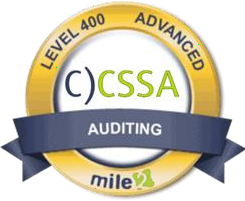 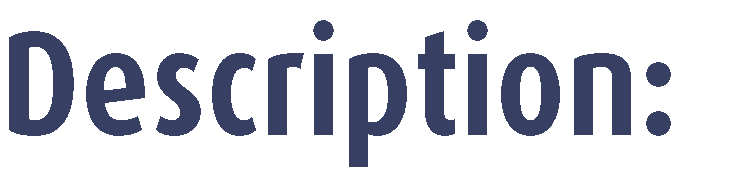 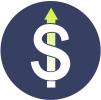 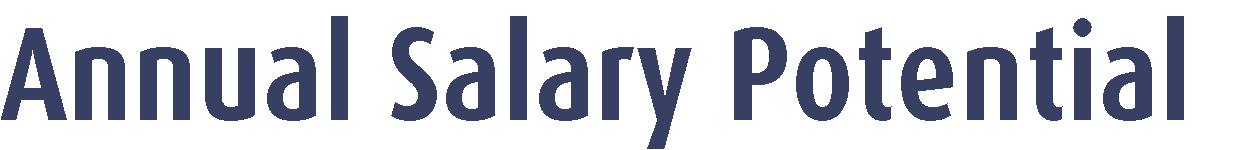 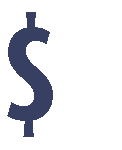 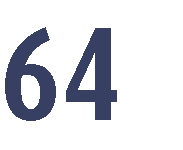 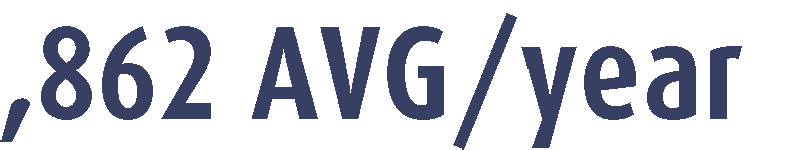 Upon completion, Certified Cybersecurity Systems Auditor students will be able to establish industry acceptable Cyber Security & IS management standards with current best practices and be prepared to competently take theCSSA exam.The Certified Cybersecurity Systems Auditor exam is taken online through Mile2’s Learning Management System and is accessible on you Mile2.com account. The exam will take approximately 2 hours and consist of 100 multiple choice questions.A minimum grade of 70% is required for certification.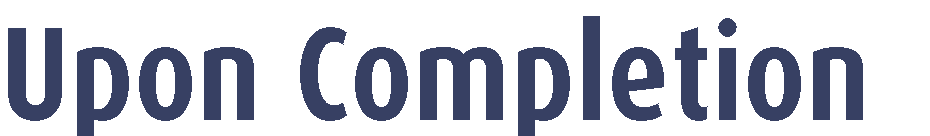 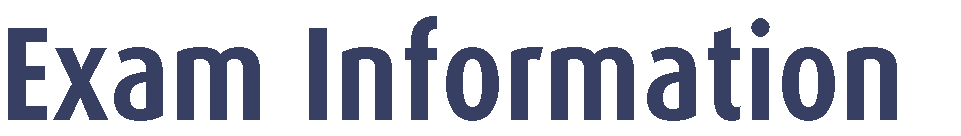 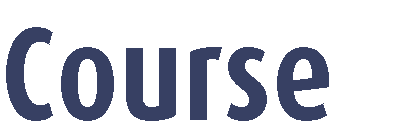 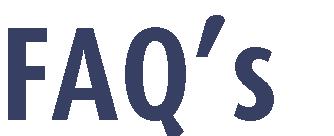 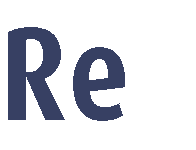 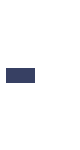 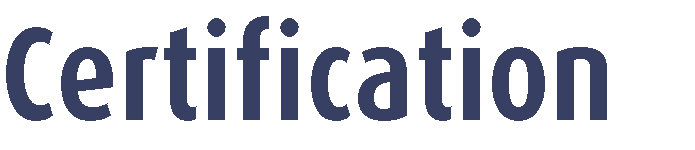 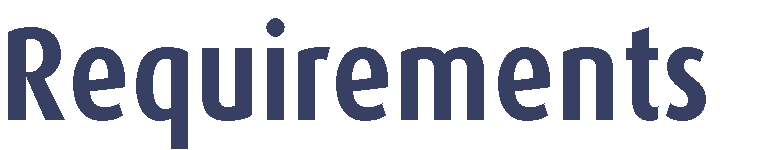 All Mile2 certifications will be awarded a 3-year expiration date.There are two requirements to maintain Mile2 certification:Pass the most current version of the exam for your respective existing certificationEarn and submit 20 CEUs per year in your Mile2 account.Question: Do I have to purchase a course to buy a certification exam?Answer: NoQuestion: Do all Mile2 courses map to a role-based career path? Answer: Yes. You can find the career path and other courses associated with it at www.mile2.com.Question: Are all courses available as self-study courses? Answer: Yes. There is however 1 exception. The Red Team vs Blue Team course is only available as a live class.Question: Are Mile2 courses transferable/shareable?Answer: No. The course materials, videos, and exams are not meant to be shared or transferred.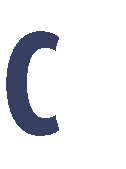 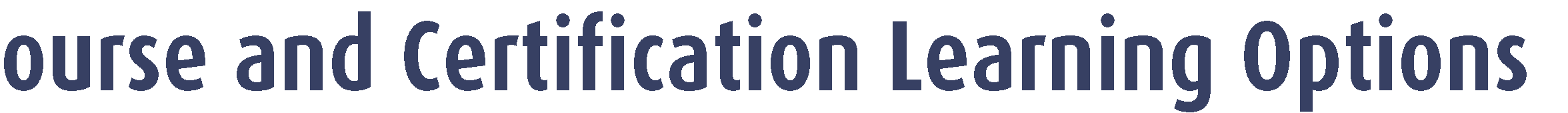 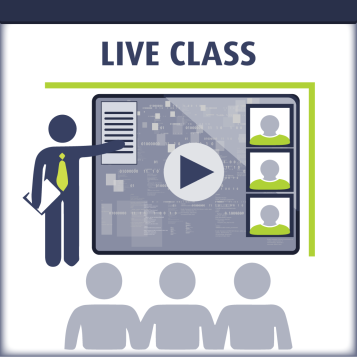 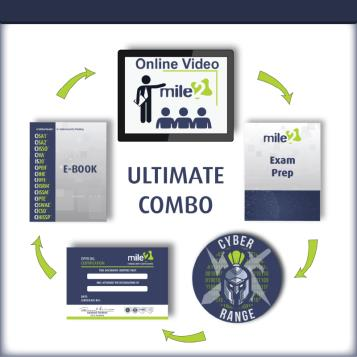 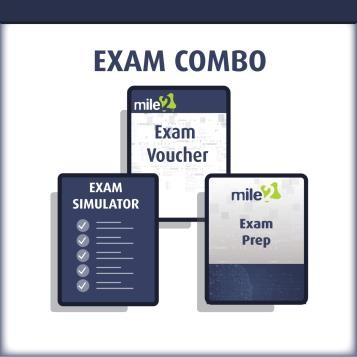 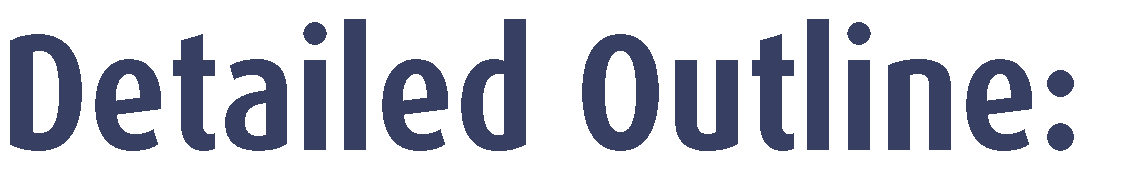 Course IntroductionModule 01: The Process of Auditing Information SystemsThe Process of Auditing Information SystemsRisk Based AuditingAudit Planning and PerformanceReporting an AuditModule 02: Risk Based AuditingIT Governance and ManagementStrategic Planning and ModelsResource ManagementBusiness Continuity PlanningModule 03: Audit Planning and PerformanceInformation Systems Acquisition, Development and ImplementationSystems Development ModelsTypes of Specialized Business ApplicationsApplication ControlsModule 04: IS Systems ReportsInformation Systems Operations, Maintenance and SupportSystem and Communications HardwareAuditing NetworksBusiness Continuity and Disaster Recovery AuditsModule 05: IT Governance and ManagementProtection of Information AssetsAccess ControlsEquipment and Network SecurityEncryption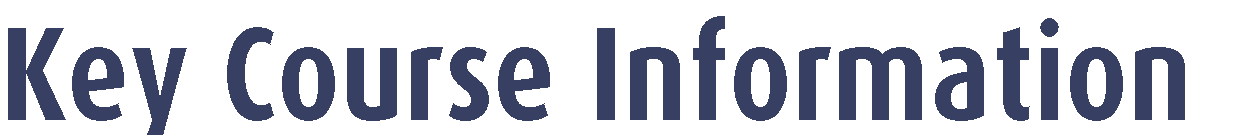 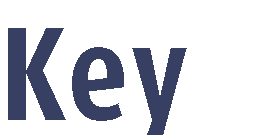 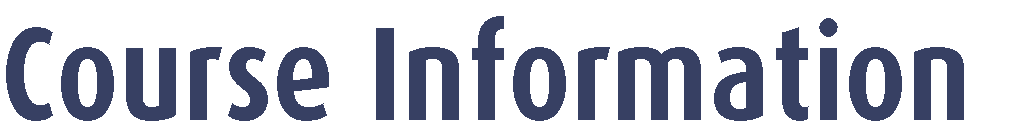 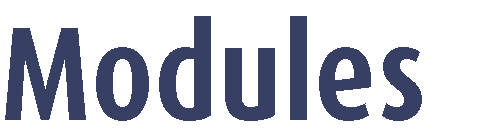 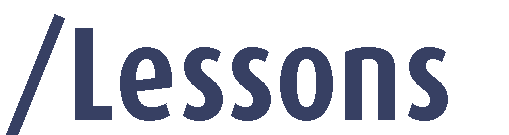 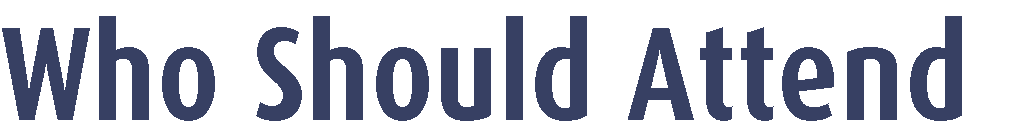 IS Security OfficersPrivacy OfficersHealth IS ManagersRisk MangersInfo Security managersGovernment employees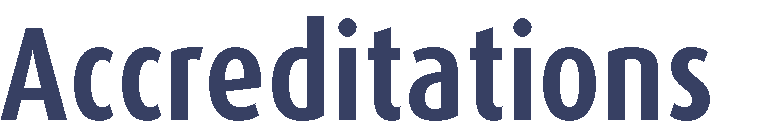 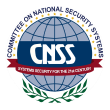 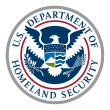 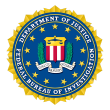 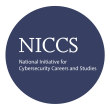 Live Class Duration: 4 DaysModule 01: The Process of Auditing Information SystemsIS Security OfficersPrivacy OfficersHealth IS ManagersRisk MangersInfo Security managersGovernment employeesCEUs: 40IS Security OfficersPrivacy OfficersHealth IS ManagersRisk MangersInfo Security managersGovernment employeesModule 02: Risk-Based AuditingIS Security OfficersPrivacy OfficersHealth IS ManagersRisk MangersInfo Security managersGovernment employeesLanguage: EnglishClass Formats Available:Module 03: Audit Planning and PerformanceIS Security OfficersPrivacy OfficersHealth IS ManagersRisk MangersInfo Security managersGovernment employeesInstructor LedModule 04: IS Systems ReportsIS Security OfficersPrivacy OfficersHealth IS ManagersRisk MangersInfo Security managersGovernment employeesSelf-StudyLive Virtual TrainingModule 05: IT Governance and ManagementIS Security OfficersPrivacy OfficersHealth IS ManagersRisk MangersInfo Security managersGovernment employeesSuggested Prerequisites:IS Security OfficersPrivacy OfficersHealth IS ManagersRisk MangersInfo Security managersGovernment employees- Mile2’s C)SPIS Security OfficersPrivacy OfficersHealth IS ManagersRisk MangersInfo Security managersGovernment employees- 12 months of IT experienceIS Security OfficersPrivacy OfficersHealth IS ManagersRisk MangersInfo Security managersGovernment employees